Arbetsschema för Uppstartshelgen 20-21 aug 2022
Träningsmatcher i Skogsängshallen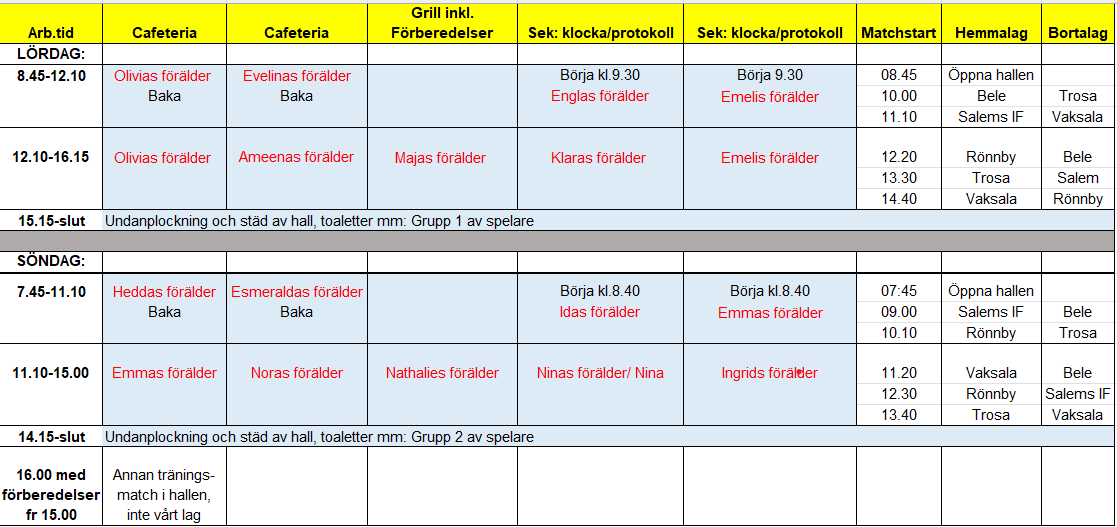 